Wzór opaski odblaskowej wykonanej z mikropryzmatycznej folii odblaskowej o wymiarach 900mm x 300 mm na drzewa (tzw. koroodblaski)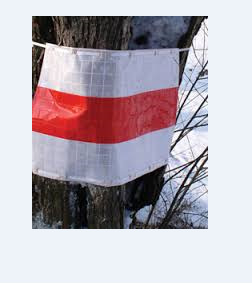 